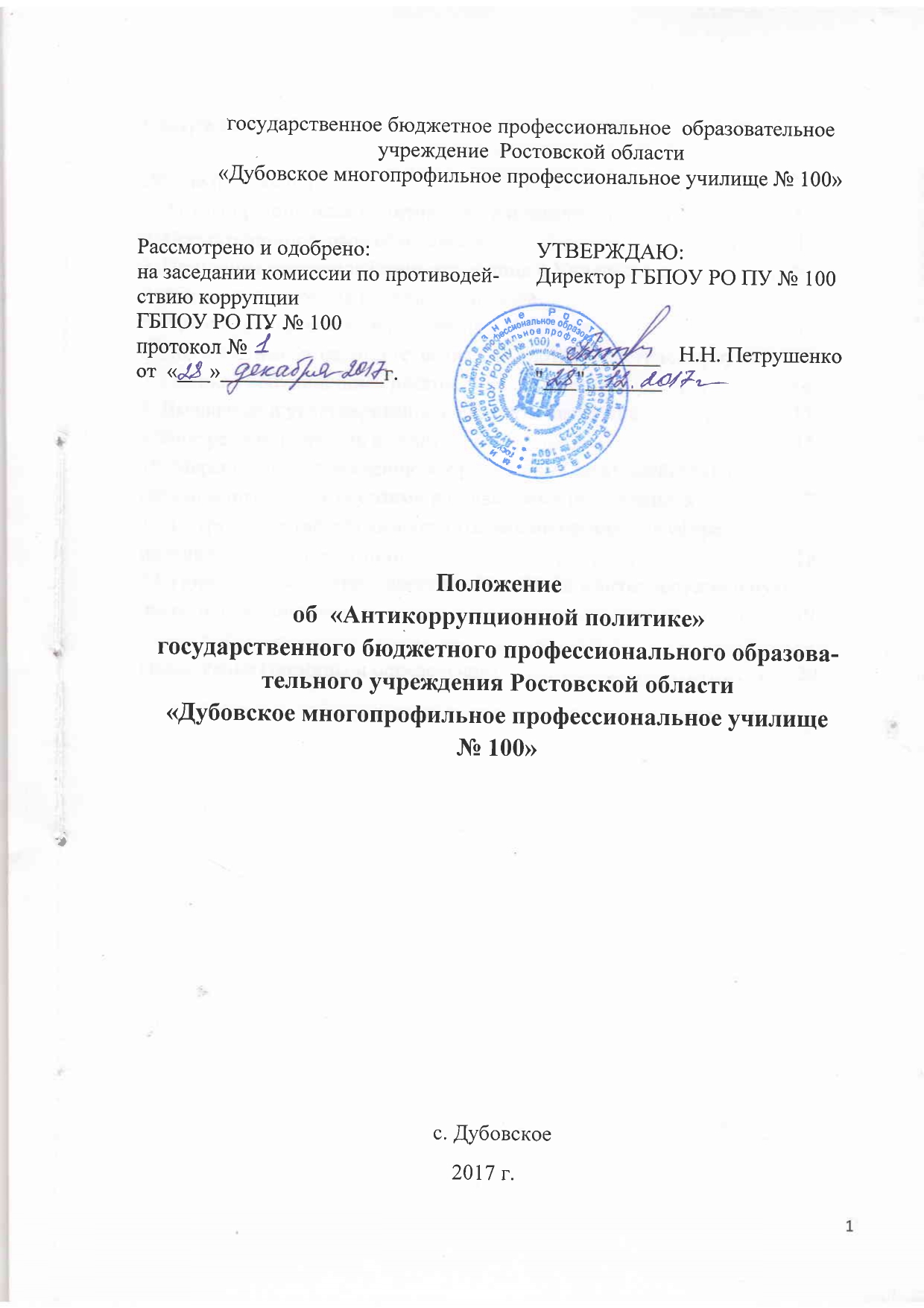 СодержаниеОбщие положения……………………………………………………        31. Антикоррупционная политика: цели и задачи………………………  32. Нормативно-правовое обеспечение…………………………………    43. Принципы противодействия коррупции в Училище ………………   64. Антикоррупционная политика Училища ……………………………  75. Антикоррупционные мероприятия в Училище …………………… .  86. Должностные лица, ответственные за противодействие коррупции  137. Оценка коррупционных рисков………………………………………  148. Выявление и урегулирование конфликта интересов………………    159. Внутренний контроль и аудит………………………………………     1510. Меры по предупреждению коррупции при взаимодействии сорганизациями-контрагентами и в зависимых организациях………..    1711. Сотрудничество с правоохранительными органами в сферепротиводействия коррупции……………………………………………    1812. Порядок пересмотра и внесения изменений в антикоррупционную  политику организации………………………………………………….    19Приложение (термины и определения)………………………………..     20 Общие положения     Противостояние коррупции - дело всего общества. Проблемы образования тесно связаны с проблемами общественного развития. Важная роль в становлении личности отводится образовательной организации. Воспитание неприятия молодым поколением коррупции как явления, абсолютно несовместимого с ценностями современного правового государства, - важнейшая задача образовательной организации. Уровень образования населения, его правовой культуры - это не только престиж страны, но и вопрос национальной безопасности. Борьба с коррупцией основывается на использование системы определенных мер: политических, правовых, экономических, образовательных и воспитательных. Образование может и должно внести свой вклад в создание антикоррупционной атмосферы в обществе, сосредоточив усилия на ограничении сферы проявления коррупции, снижении степени ее влияния.     С целью развития антикоррупционного воспитания, повышения уровня правовой культуры обучающихся, их родителей, педагогов образовательной организации разработана программа по антикоррупционной политике в государственном бюджетном профессиональном образовательном учреждении Ростовской области  «Дубовское многопрофильное профессиональное училище № 100» (далее Училище).    Антикоррупционная политика Училища основана на Конституции Российской Федерации , Федеральном законе от 25 декабря 2008 г. № 273-ФЗ «О противодействии коррупции», Областном законе Ростовской области от 12.05.2009 №218 –ЗС (ред.от 12.08.2015) «О противодействии коррупции в Ростовской области».1. Антикоррупционная политика: цели и задачиЦели:- исключение возможности фактов коррупции в Училище;- выполнение Программы противодействия коррупции в рамках  компетенции администрации Училища;- защита прав и законных интересов граждан от негативных  процессов и явлений, связанных с коррупцией, укрепление доверия граждан  к деятельности администрации Училища.Задачи:- предупреждение коррупционных правонарушений;- конкретизация и оптимизация полномочий должностных лиц;- формирование антикоррупционного сознания участников образовательного      процесса;- обеспечение неотвратимости ответственности за совершение  коррупционных правонарушений;- повышение эффективности управления, качества и доступности предостав     ляемых Училищем образовательных услуг;- открытость и прозрачность деятельности Училища, содействие реализации     прав граждан на доступ к информации о деятельности Училища.2. Нормативно-правовое обеспечение     Российское законодательство в сфере предупреждения и противодействия коррупции.      2.1 Обязанность организаций принимать меры по предупреждению коррупции.      Основополагающим нормативным правовым актом в сфере борьбы с Коррупцией является Федеральный закон от 25 декабря 2008 г. № 273-ФЗ «О противодействии коррупции» (далее - Федеральный закон № 273-ФЗ).Частью 1 статьи 13.3 Федерального закона № 273-ФЗ установлена обязанность организаций разрабатывать и принимать меры по предупреждению коррупции. Меры, рекомендуемые к применению в  организациях, содержатся в части 2 указанной статьи.     2.2 Ответственность юридических лиц.     Общие нормы.     Общие нормы, устанавливающие ответственность юридических лиц за коррупционные правонарушения, закреплены в статье 14 Федерального закона № 273-ФЗ. В соответствии с данной статьей, если от имени или в интересах юридического лица осуществляются организация, подготовка и совершение коррупционных правонарушений или правонарушений, создающие условия для совершения коррупционных правонарушений, к юридическому лицу могут быть применены меры ответственности в соответствии с законодательством Российской Федерации.         При этом применение мер ответственности за коррупционное правонарушение к юридическому лицу не освобождает от ответственности за данное коррупционное правонарушение виновное физическое лицо. Привлечение к уголовной или иной ответственности за коррупционное правонарушение физического лица не освобождает от ответственности за данное коррупционное правонарушение юридическое лицо. В случаях, предусмотренных законодательством Российской Федерации, данные нормы распространяются на иностранные юридические лица.      2.3 Незаконное вознаграждение от имени юридического лица.      Статья 19.28 Кодекса Российской Федерации об административных правонарушениях (далее - КоАП РФ) устанавливает меры ответственности занезаконное вознаграждение от имени юридического лица (незаконные передача, предложение или обещание от имени или в интересах юридического лица должностному лицу, лицу, выполняющему управленческие функции в коммерческой или иной организации, иностранному должностному лицу либо должностному лицу публичной международной организации денег, ценных бумаг, иного имущества, оказание ему услуг имущественного характера, предоставление имущественных прав за совершение в интересах данного юридического лица должностным лицом, лицом, выполняющим управленческие функции в коммерческой или иной организации, иностранным должностным лицом либо должностным лицом публичной международной организации действия (бездействие), связанного с занимаемым ими служебным положением, влечет наложение на юридическое лицо административного штрафа).       2.4 Ответственность физических лиц.       Ответственность физических лиц за коррупционные правонарушения установлена статьей 13 Федерального закона № 273-ФЗ. Граждане Российской Федерации, иностранные граждане и лица без гражданства за совершение коррупционных правонарушений несут уголовную, административную, гражданско-правовую и дисциплинарную ответственность в соответствии с законодательством Российской Федерации.       Трудовое законодательство не предусматривает специальных оснований для привлечения работника организации к дисциплинарной ответственности в связи с совершением им коррупционного правонарушения в интересах или от имени организации.       В Трудовом кодексе Российской Федерации (далее - ТК РФ) существует возможность привлечения работника организации к дисциплинарной ответственности. Так, согласно статье 192 ТК РФ к дисциплинарным взысканиям, в частности, относится увольнение работника по основаниям, предусмотренным пунктами 5, 6, 9 или 10 части первой статьи 81, пунктом 1 статьи 336, а также пунктами 7 или 7.1 части первой статьи 81 ТК РФ в случаях, когда виновные действия, дающие основания для утраты доверия, совершены работником по месту работы и в связи с исполнением им трудовых обязанностей.      Трудовой договор может быть расторгнут работодателем, в том числе в следующих случаях:- однократного грубого нарушения работником трудовых обязанностей, выразившегося в разглашении охраняемой законом тайны (государственной, коммерческой и иной), ставшей известной работнику в связи с исполнением им трудовых обязанностей, в том числе разглашении персональных данных другого работника (подпункт «в» пункта 6 части 1 статьи 81 ТК РФ);- совершения виновных действий работником, непосредственно обслуживающим денежные или товарные ценности, если эти действия даютоснование для утраты доверия к нему со стороны работодателя (пункт 7части первой статьи 81 ТК РФ);- принятия необоснованного решения руководителем организации (филиала, представительства), его заместителями и главным бухгалтером, повлекшего за собой нарушение сохранности имущества, неправомерное его использование или иной ущерб имуществу организации (пункт 9 части первой статьи 81 ТК РФ);-однократного грубого нарушения руководителем организации (филиала, представительства), его заместителями своих трудовых обязанностей (пункт 10 части первой статьи 81 ТК РФ).3. Принципы противодействия коррупции в Училище.         Противодействие коррупции в Училище осуществляется на основеследующих основных принципов:    - Принцип следования законодательству и общепринятым нормам. Соответствие реализуемых антикоррупционных мероприятий Конституции Российской Федерации, заключенным Российской Федерацией международным договорам, законодательству Российской Федерации и иным нормативным правовым актам, применимым к организации.    - Принцип личного примера руководства.Ключевая роль принадлежит руководству Училища в формировании культуры нетерпимости к коррупции и в создании внутриорганизационной системы предупреждения и противодействия коррупции.    - Принцип вовлеченности работников.Информированность работников Училища о положениях антикоррупционного законодательства и их активное участие в формировании и реализации антикоррупционных стандартов и процедур.    - Принцип соразмерности антикоррупционных процедур риску коррупции.Разработка и выполнение комплекса мероприятий, позволяющих снизить вероятность вовлечения организации, ее руководителей и сотрудников в коррупционную деятельность, осуществляется с учетом существующих в деятельности данной организации коррупционных рисков.    - Принцип эффективности антикоррупционных процедур.Применение в Училище таких антикоррупционных мероприятий, которые имеют низкую стоимость, обеспечивают простоту реализации и приносят значимый результат.    - Принцип ответственности и неотвратимости наказания.Неотвратимость наказания для работников Училища вне зависимости от занимаемой должности, стажа работы и иных условий в случае совершения ими коррупционных правонарушений в связи с исполнением трудовых обязанностей, а также персональная ответственность руководства Училища за реализацию внутриорганизационной антикоррупционной политики.    - Принцип открытости .Информирование контрагентов, партнеров и общественности о принятых в организации антикоррупционных стандартах .    - Принцип постоянного контроля и регулярного мониторинга.Регулярное осуществление мониторинга эффективности внедренных антикоррупционных стандартов и процедур, а также контроля за их исполнением.4. Антикоррупционная политика Училища.      4.1 Общие подходы к разработке и реализации антикоррупционной Политики.     Антикоррупционная политика Училища представляет собой комплекс взаимосвязанных принципов, процедур и конкретных мероприятий, направленных на профилактику и пресечение коррупционных правонарушений в деятельности Училища.     4.2 Реализация предусмотренных политикой антикоррупционных мер:- определение должностных лиц Училища, ответственных за реализацию антикоррупционной политики;- определение и закрепление обязанностей работников Училища, связанных с предупреждением и противодействием коррупции;- установление перечня реализуемых антикоррупционных мероприятий, процедур и порядок их выполнения (применения);-ответственность сотрудников Училища за несоблюдением требований антикоррупционной политики;- порядок пересмотра и внесения изменений в антикоррупционную политику Училища.      4.3 Область применения антикоррупционной политики и круг лиц, попадающих под ее действие.      Основным кругом лиц, попадающих под действие антикоррупционной политики, являются работники Училища, находящиеся с ним в трудовых отношениях, вне зависимости от занимаемой должности и  выполняемых  функций, студенты и их родители (законные представители).Политика может закреплять случаи и условия, при которых ее действиераспространяется и на других лиц, например, физических и (или) юридических лиц, с которыми Училище вступает в иные договорные отношения.     4.4 Закрепление обязанностей работников Училища, связанных с предупреждением и противодействием коррупции.     Обязанности работников Училища в связи с предупреждением и противодействием коррупции:- воздерживаться от совершения и (или) участия в совершении коррупционных правонарушений в интересах или от имени Училища;- воздерживаться от поведения, которое может быть истолковано окружающими как готовность, совершить или участвовать в совершении коррупционного правонарушения в интересах или от имени Училища;- незамедлительно информировать непосредственного руководителя/ лицо, ответственное за реализацию антикоррупционной политики/ руководство Училища о случаях склонения работника к совершению коррупционных правонарушений;- сообщить непосредственному начальнику или иному ответственному лицу о возможности возникновения либо возникшем у работника конфликте интересов.    Исходя из положений статьи 57 ТК РФ по соглашению сторон в трудовой договор могут также включаться права и обязанности работника и работодателя, установленные трудовым законодательством и иными нормативными правовыми актами, содержащими нормы трудового права, локальными нормативными актами, а также права и обязанности работника и работодателя, вытекающие из условий коллективного договора, соглашений.5. Антикоррупционные мероприятия     Разработка и принятие плана мероприятий по реализации стратегии в антикоррупционной политике осуществляется в установленном порядке. План мероприятий по реализации стратегии антикоррупционной политики является комплексной мерой, обеспечивающей согласованное применение правовых, экономических, образовательных, воспитательных, организационных и иных мер, направленных на противодействие коррупции в Училище.План мероприятий антикоррупционной направленности в ГБПОУ РО ПУ № 100  («дорожная карта»)6. Должностные лица, ответственные за противодействие коррупции.    Задачи, функции и полномочия должностных лиц, ответственных за противодействие коррупции:обеспечить непосредственную подчиненность структурных подразделений или должностных лиц руководству Училища, а также наделить их полномочиями, достаточными для проведения антикоррупционных мероприятий в отношении лиц, занимающих руководящие должности в Училище.     Обязанности должностного лица, ответственного за противодействие коррупции:- разработка и представление на утверждение руководителю Училища проектов локальных нормативных актов, направленных на реализацию мер по предупреждению коррупции (антикоррупционной политики, кодекса этики и служебного поведения работников и т.д.);- проведение контрольных мероприятий, направленных на выявление коррупционных правонарушений работниками Училища;- прием и рассмотрение сообщений о случаях склонения работников к совершению коррупционных правонарушений в интересах или от имени организации, а также о случаях совершения коррупционных правонарушений работниками, контрагентами Училища или иными лицами;- организация обучающих мероприятий по вопросам профилактики и противодействия коррупции и индивидуального консультирования работников;- оказание содействия уполномоченным представителям контрольно-надзорных и правоохранительных органов при проведении ими инспекционных проверок деятельности организации по вопросам предупреждения и противодействия коррупции;- оказание содействия уполномоченным представителям правоохранительных органов при проведении мероприятий по пресечению или расследованию коррупционных преступлений, включая оперативно- розыскные мероприятия;- проведение оценки результатов антикоррупционной работы и подготовка соответствующих отчетных материалов руководству  организации.7. Оценка коррупционных рисков.      Целью оценки коррупционных рисков является определение  конкретных бизнес-процессов и деловых операций в деятельности Училища, при реализации которых наиболее высока вероятность совершения работниками организации коррупционных правонарушений, как в целях получения личной выгоды, так и в целях получения выгоды организацией.Порядок  оценки коррупционных рисковв ГБПОУ РО ПУ № 100   1. Целью оценки коррупционных рисков является определение конкретных процессов и видов деятельности Государственного бюджетного профессионального образовательного учреждения Ростовской области «Дубовское многопрофильное профессиональное училище № 100» (далее – Училище), при реализации которых наиболее высока вероятность совершения работниками Училища коррупционных правонарушений, как в целях получения личной выгоды, так и в целях получения выгоды Училищем.     2. Оценка коррупционных рисков является важнейшим элементом антикоррупционной политики. Она позволяет обеспечить соответствие реализуемых антикоррупционных мероприятий специфике деятельности Училища и рационально использовать ресурсы, направляемые на проведение работы по профилактике коррупции.     3. Оценка коррупционных рисков проводится как на стадии разработки антикоррупционной политики, так и после ее утверждения на регулярной основе.     4. В Училище разработана «Карта коррупционных рисков», которая включает: коррупционно-опасные функции; наименование должности; типовые ситуации (сводное описание «критических точек»); характеристики выгод и преимуществ;степень риска; меры по минимизации (устранению) коррупционного риска.     В целях оценки коррупционных рисков необходимо:-сформировать перечень должностей, связанных с высоким коррупционным риском. В отношении работников, замещающих такие должности, могут быть установлены специальные антикоррупционные процедуры и требования, например, регулярное заполнение декларации о конфликте интересов.- разработать комплекс мер по устранению или минимизации коррупционных рисков. Такие меры рекомендуется разработать для каждой «критической точки». В зависимости от специфики конкретного бизнес-процесса такие меры могут включать:- детальную регламентацию способа и сроков совершения действий работником в «критической точке»;- введение или расширение процессуальных форм внешнего взаимодействия работников Училища (с представителями контрагентов, органов государственной власти и др.), например, использование информационных технологий в качестве приоритетного направления для осуществления такого взаимодействия;-установление дополнительных форм отчетности работников о результатах принятых решений;- введение ограничений, затрудняющих осуществление коррупционных платежей и т.д.8. Выявление и урегулирование конфликта интересов.    Своевременное выявление конфликта интересов в деятельности работников Училища, обучающихся и их родителей (законных представителей) является одним из ключевых элементов предотвращения коррупционных правонарушений. При этом следует учитывать, что конфликт интересов может принимать множество различных форм.9. Внутренний контроль и аудит.      Федеральным законом от 6 декабря 2011г. № 402-ФЗ «О бухгалтерском учете» установлена обязанность для всех организаций осуществлять внутренний контроль хозяйственных операций, а для организаций, бухгалтерская отчетность которых подлежит обязательному аудиту, также  обязанность организовать внутренний контроль ведения бухгалтерского учета и составления бухгалтерской отчетности.     Система внутреннего контроля и аудита способствуют профилактике и выявлению коррупционных правонарушений в деятельности Училища. При этом наибольший интерес представляет реализация таких задач системы внутреннего контроля и аудита, как обеспечение надежности и достоверности финансовой (бухгалтерской) отчетности Училища и обеспечение соответствия деятельности Училища требованиям нормативных правовых актов и локальных нормативных актов Училища.     Система внутреннего контроля и аудита должна учитывать требования антикоррупционной политики, в том числе:- проверка соблюдения различных организационных процедур и правил деятельности, которые значимы с точки зрения работы по профилактике и предупреждению коррупции;- контроль документирования операций хозяйственной деятельности Училища;- проверка экономической обоснованности осуществляемых операций в сферах коррупционного риска.     Контроль документирования операций хозяйственной деятельности связан с обязанностью ведения финансовой (бухгалтерской) отчетности Училища и направлен на предупреждение и выявление соответствующих нарушений:- составления неофициальной отчетности, использования поддельных документов, записи несуществующих расходов, отсутствия первичных учетных документов, исправлений в документах и отчетности, уничтожения документов и отчетности ранее установленного срока и т.д.    Проверка экономической обоснованности осуществляемых операций в сферах коррупционного риска может проводиться в отношении обмена деловыми подарками, представительских расходов, благотворительных пожертвований, вознаграждений внешним консультантам и других сфер. При этом следует обращать внимание на наличие обстоятельств – индикаторов неправомерных действий, например:- оплата услуг, характер которых не определен либо вызывает сомнения;-предоставление дорогостоящих подарков, оплата транспортных, развлекательных услуг, выдача на льготных условиях займов, предоставление иных ценностей или благ внешним консультантам, государственным или муниципальным служащим, работникам аффилированных лиц и контрагентов;-выплата посреднику или внешнему консультанту вознаграждения, размер которого превышает обычную плату для организации или плату для данного вида услуг;- закупки или продажи по ценам, значительно отличающимся от рыночных;- сомнительные платежи наличными.        В рамках проводимых антикоррупционных мероприятий руководству Училища и ее работникам следует также обратить внимание на положениязаконодательства, регулирующего противодействие легализации денежныхсредств, полученных незаконным способом, в том числе:-приобретение, владение или использование имущества, если известно, что такое имущество представляет собой доходы от преступлений;- открытие или утаивание подлинного характера, источника, места нахождения, способа распоряжения, перемещения прав на имущество или его принадлежности, если известно, что такое имущество представляет собой доходы от преступлений.      Федеральным законом от 7 августа 2001 г. № 115-ФЗ «О противодействии легализации (отмыванию) доходов, полученных преступным путем, и финансированию терроризма» установлен перечень организаций, обязанных участвовать в исполнении требований указанного документа. Так, в частности, финансовые организации обязаны обеспечивать надлежащую идентификацию личности клиентов, собственников, бенефициаров, предоставлять в уполномоченные органы сообщения о подозрительных сделках, предпринимать другие обязательные действия, направленные на противодействие коррупции.10. Меры по предупреждению коррупции при взаимодействии сорганизациями-контрагентами и в зависимых организациях.     В антикоррупционной работе, осуществляемой при взаимодействии с организациями-контрагентами, можно условно выделить два направления.     Первое из них заключается в установлении и сохранении деловых отношений с теми организациями, которые ведут деловые отношения в добросовестной и честной манере, заботятся о собственной репутации, демонстрируют поддержку высоким этическим стандартам при ведении бизнеса, реализуют собственные меры по противодействию коррупции, участвуют в коллективных антикоррупционных инициативах. В этом случае Училищу необходимо внедрять специальные процедуры проверки контрагентов в целях снижения риска вовлечения организации в коррупционную деятельность и иные недобросовестные практики в ходе отношений с контрагентами. В самой простой форме такая проверка может представлять собой сбор и анализ находящихся в открытом доступе сведений о потенциальных организациях-контрагентах: их репутации в деловых кругах, длительности деятельности на рынке, участия в коррупционных скандалах и т.п. Внимание в ходе оценки коррупционных рисков при взаимодействии с контрагентами также следует уделить при заключении сделок слияний и поглощений.      Другое направление антикоррупционной работы при взаимодействии с организациями-контрагентами заключается в распространении среди организаций- контрагентов программ, политик, стандартов поведения, процедур и правил, направленных на профилактику и противодействие коррупции, которые применяются в Училище. Определенные положения о соблюдении антикоррупционных стандартов могут включаться в договоры, заключаемые с организациями-контрагентами.      Распространение антикоррупционных программ, политик, стандартов поведения, процедур и правил осуществляется не только в отношении организаций-контрагентов, но и в отношении зависимых (подконтрольных) организаций. Организуется информирование общественности о степени внедрения и успехах в реализации антикоррупционных мер, в том числе посредством размещения соответствующих сведений на официальном сайте Училища.11. Сотрудничество с правоохранительными органами в сфере противодействия коррупции.      Сотрудничество с правоохранительными органами проявляется в следующих формах:- оказания содействия уполномоченным представителям контрольно-надзорных и правоохранительных органов при проведении ими инспекционных проверок деятельности Училища по вопросам предупреждения и противодействия коррупции;- оказания содействия уполномоченным представителя правоохранительных органов при проведении мероприятий по пресечению или расследованию коррупционных преступлений, включая оперативно- розыскные мероприятия.     Руководство Училища и ее сотрудники обязаны оказывать поддержку в выявлении и расследовании правоохранительными органами фактов коррупции, предпринимать необходимые меры по сохранению и передаче в правоохранительные органы документов и информации, содержащей данные о коррупционных правонарушениях. При подготовке заявительных материалов и ответов на запросы правоохранительных органов следует привлекать к данной работе специалистов в соответствующей области права.       Руководство и сотрудники не должны допускать вмешательства в выполнение служебных обязанностей должностными лицами судебных или правоохранительных органов.12. Порядок пересмотра и внесения изменений в антикоррупционную политику организации.     Данный локальный нормативный акт может быть пересмотрен, в него могут быть внесены изменения в случае изменения законодательства РФ. Конкретизация отдельных аспектов антикоррупционной политики может осуществляться путем разработки дополнений и приложений к данному Положению.Приложение.Термины и определения:Антикоррупционная политика - деятельность техникума по реализации антикоррупционной политики, направленной на создание эффективной системы противодействия коррупции.Взятка - получение должностным лицом лично или через посредника денег, ценных бумаг, иного имущества, либо в виде незаконного оказания ему услуг имущественного характера, предоставления иных имущественных прав за совершение действий (бездействий) в пользу взяткодателя или представляемых им лиц, если такие действия (бездействия) входят в служебные полномочия должностного лица. Либо если оно в силу должностного положения может способствовать таким действиям (бездействию), а равно за общее покровительство или попустительство по службе.Контрагент - любое российское или иностранное юридическое или физическое лицо, с которым организация вступает в договорные отношения,за исключением трудовых отношений.Конфликт интересов - ситуация, при которой личная заинтересованность (прямая или косвенная) работника влияет или может повлиять на надлежащее исполнение им должностных обязанностей и при которой возникает или может возникнуть противоречие между личной заинтересованностью работника( представителя организации) и правами.Коррупция - принятие в своих интересах, а равно в интересах иныхлиц, лично или через посредников имущественных благ, а также извлечениепреимуществ работниками Училища с использованием своих должностныхполномочий и связанных с ними возможностей, а равно подкуп данных лиц путем противоправного предоставления им физическими и юридическими лицами указанных благ и преимуществ.Коррупционное правонарушение - деяние, обладающие признаками коррупции, за которое нормативным правовым актом предусмотрена гражданско-правовая, дисциплинарная, административная или уголовная ответственность.Коррупционный фактор - явление или совокупность явлений, порождающих коррупционные правонарушения или способствующие их распространению.Личная заинтересованность - это возможность получения при исполнении должностных (служебных) обязанностей доходов в виде денег, ценностей, иного имущества или услуг имущественного характера, иных имущественных прав для себя или лиц близкого родства или свойства, а также для граждан или организаций, с которыми связан финансовыми или иными обязательствами.Предупреждение коррупции - деятельность Училища по антикоррупционной политике, направленная на выявление, изучение, ограничение либо устранение явлений, порождающих коррупционные правонарушения или способствующих их распространению.№п/пМероприятиеСрок исполненияОтветственные исполнители1.Организационные мероприятия1.Организационные мероприятия1.Организационные мероприятия1.Организационные мероприятия1.Организация работы по формированию у участников образовательного процесса отрицательного отношения к проявлениямкоррупции с привлечением к данной работе общественных советов училища. В течение годаЗам.директора по ОБ, социальный педагог, педагог - психолог, руководители групп, председатель студенческого совета 2.Обеспечение функционирования «телефонов доверия», возможности обращения посредством интернет-сайтов минобразования РО и училища.Отслеживание обращений и отзывов граждан через официальный сайт училища. Работа прямой телефонной линии "телефона доверия" в училище  2- 02-81  с руководством училища  для звонков по фактам вымогательства, взяточничества и других проявлений коррупции и правонарушений. Осуществление личного приема граждан администрацией училища по вопросампроявлений коррупции и правонарушений.В течение годаАдминистратор сайта, инспектор по кадрам, администрация ПУ № 1003.Регулярное обновление официального интернет-сайта училища, размещение актуальной информации о деятельности училища, в том числе об исполнении бюджета, реализации экономических и социальных программ.В течение годаАдминистратор сайта, инспектор по кадрам, администрация ПУ № 1004.Обновление информации на стендах в здании училища, направленной на профилактику коррупционных  проявлений.В течение годаЗам.директора по ОБ, социальный педагог, педагог - психолог5.Обеспечение наличия в свободном доступе журнала обращений о совершении коррупционных правонарушений в училище и журнала учета мероприятий по контролю за совершениемкоррупционных правонарушений.В течение годаЗам.директора по ОБ, социальный педагог, педагог - психолог2. Антикоррупционная образовательно-просветительская деятельность2. Антикоррупционная образовательно-просветительская деятельность2. Антикоррупционная образовательно-просветительская деятельность2. Антикоррупционная образовательно-просветительская деятельность6.Реализация Раздела 7. «Государственное регулирование предпринимательской деятельности», направленного на формирование антикоррупционных знаний у студентов в рамках реализации дисциплины «Основы предпринимательства», а так  же в рамках предметов «Право», «Обществознание»В течение учебного годаПреподаватели 7.Включение вопросов антикоррупционной направленности в  планы  родительских собраний 2 раза в годЗам.директора по ОБ, социальный педагог, педагог - психолог, мастера п/о, классные  руководители 3. Практические мероприятия3. Практические мероприятия3. Практические мероприятия3. Практические мероприятия8.Проведение мероприятий, направленных на решение задач формирования антикоррупционного мировоззрения, повышения уровня правосознания и правовой культуры обучающихся:- участие в Международном молодежном конкурсе социальной рекламы антикоррупционной направленности на тему «Вместе против коррупции»;- проведение классных часов «Коррупция и закон»;- проведение анкетирования среди обучающихся и родителей на тему: «Что мы знаем о коррупции и как ее победить?»;- распространение памяток среди обучающихся  и родителей на тему: «Как противостоять коррупции».В течение учебного годасентябрь 2018апрель- сентябрь октябрьмарт -ноябрьЗам.директора по ОБ, социальный педагог, педагог - психолог, мастера п/о, классные  руководители групп Председатель Студенческого Совета, волонтерского движения9.Проведение встреч сотрудников правоохранительных органов с обучающимися  ПУ № 100 в целях правового просвещения по вопросам ответственности за правонарушения и преступления коррупционной направленности:- проведение классных часов на тему: «Кто может быть привлечен к уголовной и административной ответственности за коррупцию»;- проведение конференции среди студентов 1 курса на тему: «Правовое  государство вне коррупции!»ноябрь 2018апрель 2019Сотрудники  ОП № 4"Волгодонское" МВД России, мастера п/о, руководители группЗам.директора по ОБ, социальный педагог, председатель Студенческого Совета 10.Проведение Дней открытых дверей в ГБПОУ РО ПУ № 100 с цельюознакомления   абитуриентов, родителей (законных представителей) с условиями поступления в училище.апрель - декабрь Администрация , педагогический коллектив4. Вопросы кадровой политики. Правовое просвещение и повышение антикоррупционной компетентности педагогов4. Вопросы кадровой политики. Правовое просвещение и повышение антикоррупционной компетентности педагогов4. Вопросы кадровой политики. Правовое просвещение и повышение антикоррупционной компетентности педагогов4. Вопросы кадровой политики. Правовое просвещение и повышение антикоррупционной компетентности педагогов11.Мониторинг изменений действующего законодательства в области противодействия коррупцииВ течение годаКомиссия по противодействию коррупции ПУ № 10012.Рассмотрение вопросов исполнения законодательства о борьбе с коррупцией на совещаниях при директоре, педагогических советахВ течение годаЗам.директора по ОБ, социальный педагог, педагог - психолог,13.Проведение консультаций для работников училища сотрудникамиправоохранительных органов по вопросам ответственности за коррупционные правонарушенияПо мере необходимостиЗам.директора по ОБ,, инспектор по кадрам14.Информирование коллектива о действующем законодательстве в сфере антикоррупционной политики в РФ .2 раза в годЗам.директора по ОБ, инспектор по кадрам15.Организация повышения квалификации сотрудников училища по проблеме формирования антикоррупционных установок личности обучающихсяВ течение годаДиректор, инспектор по кадрам16.Внесение изменений в локальные нормативные акты в части предотвращения коррупционных и иных нарушенийПо мере необходимостиДиректор, зам.директора по ОБ,  инспектор по кадрам